.Position: Begin with partners facing each other (Man facing OLOD/Lady facing ILOD), holding hands. Opposite footworkLADY'S STEPSROLLING TURN RIGHT, TOUCH; ROLLING TURN LEFT, TOUCHSTEP, KICK, STEP, KICK, STEP KICK, STEP, TOUCHVINE RIGHT, TOUCH; TURN INTO WRAP LEFT RIGHT, LEFT, TOUCHUNWRAP RIGHT, LEFT, RIGHT, TOUCH; FORWARD LEFT, RIGHT TOGETHER, ½ PIVOT LEFT, TOUCHVINE RIGHT, TOUCH; TURN INTO WRAP LEFT RIGHT, LEFT, TOUCHUNWRAP RIGHT, LEFT, RIGHT, TOUCH; FORWARD LEFT, RIGHT TOGETHER, ¼ TURN LEFT TO FACE LOD TOUCHSTEP, LOCK, STEP, SCUFF; STEP LOCK, STEP, SCUFFVINE RIGHT, LEFT, RIGHT, TOUCH; VINE LEFT, RIGHT ¼ TURN LEFT, TOUCHREPEATMAN'S STEPSVINE LEFT, TOUCH; VINE RIGHT, TOUCHSTEP, KICK, STEP, KICK, STEP KICK, STEP, TOUCHVINE LEFT, TOUCH; STEP RIGHT, LEFT, RIGHT IN-PLACE, TOUCHSTEP LEFT, RIGHT, LEFT IN-PLACE, TOUCH; FORWARD RIGHT, LEFT TOGETHER, ½ PIVOT RIGHT, TOUCHVINE LEFT, TOUCH; STEP RIGHT, LEFT, RIGHT IN-PLACE, TOUCHSTEP LEFT, RIGHT, LEFT IN-PLACE, TOUCH; FORWARD RIGHT, LEFT TOGETHER, ¼ TURN RIGHT TO FACE LOD, TOUCHSTEP, LOCK, STEP, SCUFF; STEP LOCK, STEP, SCUFFVINE LEFT, RIGHT, LEFT, TOUCH; VINE RIGHT, LEFT, ¼ TURN RIGHT, TOUCHREPEATBill's Boogie (P)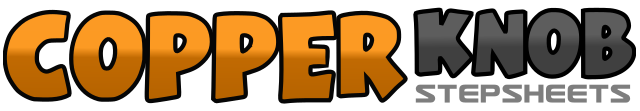 .......Count:64Wall:0Level:Partner.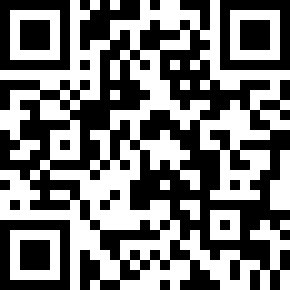 Choreographer:Jan CohanJan CohanJan CohanJan CohanJan Cohan.Music:Restless - Shelby LynneRestless - Shelby LynneRestless - Shelby LynneRestless - Shelby LynneRestless - Shelby Lynne........1-4Step right to right side turning ¼ turn right, step left turning ¼ turn right, step right turning ½ turn right, touch left next to right5-8Step left to left side turning ¼ turn left, step right turning ¼ turn left, step left turning ½ turn left, touch right next to left1-2Step right in place, kick left to the outside of man's right leg3-4Step left in place, kick right between man's feet5-6Step right in place, kick left to the outside of man's right leg7-8Step left in place, touch right beside left1-4Step right to left side, step left behind right, step right to right side, touch left next to right5-8While still holding hands lift lady's right arm and man's left arm and turn ¼ turn left with left, with right continue turning ¼ turn left and begin to lower arms, step left in place, touch right next to left1-4Unwrap turning right (release man's left hand, lady's right hand), left, right over right shoulder, touch left5-6Step forward on left passing man right shoulder to right shoulder, step right next to left7-8Lifting lady's left arm and man's right arm as lady goes under step forward left pivoting ½ turn left to face man, touch right next to left (pick up man's left hand, lady's right hand)1-4Step right to left side, step left behind right, step right to right side, touch left next to right5-6While still holding hands, lift lady's right arm and man's left arm turn ¼ turn left with left, with right continue turning ¼ turn left and begin to lower arms7-8Step left in place, touch right next to left1-3Release man's left hand, lady's right hand and unwrap turning right, left, right4Touch left5-6Step forward on left lifting left arm passing man right shoulder to right shoulder, step right next to left7-8Turn ¼ left facing LOD with left, touch right next to left1-4Step forward right, slide left to outside of right (lock step), step forward right, scuff left forward5-8Step forward left, slide right to outside of left (lock step), step forward left, scuff right forward1-4Vine apart, letting go of hands stepping right to right side, right behind left, left to left side, touch right next to left5-8Vine back together stepping left to left side, right behind left, ¼ turn left with left, picking up man's hands, touch right next to left1Step left to left side dropping man's right hand/lady's left and lifting man's left/lady's right as lady turns under arms2-4Step right behind left, step left to left side, touch right next to left5-8Step right to right side, step left behind right, step right to right side, touch left next to right joining man's right hand to lady's left1-2Step left in place, kick right between lady's feet3-4Step right in place, kick left to the outside of lady's right leg5-6Step left in place, kick right between lady's feet7-8Step right in place, touch left beside right1-4Step left to left side, step right behind left, step left to left side, touch right next to left5-8Step right, left, right in place, touch left next to right1-4Step left (release man's left hand, lady's right hand), right, left in place, touch right next to left5-6Step forward on right passing lady right shoulder to right shoulder, step left next to right7-8Lifting man's right arm and lady's left arm as lady goes under step forward right pivoting ½ turn right to face lady, touch left next to right (pick up man's left hand, lady's right hand)1-4Step left to left side, step right behind left, step left to left side, touch right next to left5-8Step right, left, right in place, touch left next to right1-4Step left (release man's left hand, lady's right hand), right, left in place, touch right next to left5-8Step forward on right lifting right arm passing lady right shoulder to right shoulder, step left next to right7-8Turn ¼ right facing LOD with right, touch left next to right1-4Step forward left, slide right to outside of left (lock step), step forward left, scuff right forward5-8Step forward right, slide left to outside of right (lock step), step forward right, scuff left forward1-4Vine apart, letting go of hands, stepping left to left side, right behind left, left to left side, touch right next to left5-8Vine back together stepping right to right side, left behind right, ¼ turn right with right, picking up lady's hands, touch left next to right